  ШУÖМ  П О С Т А Н О В Л Е Н И Е     от 27 августа 2013 года                                                                                 №  673Республика Коми, Ижемский район, с. ИжмаО комиссии по противодействию коррупции в муниципальном районе «Ижемский»В целях совершенствования мер по противодействию коррупции, вовлечения институтов гражданского общества в реализацию антикоррупционной политики, повышения правовой культуры населения администрация муниципального района «Ижемский»П О С Т А Н О В Л Я Е Т : 1. Образовать комиссию по противодействию коррупции в муниципальном районе «Ижемский». 2.    Утвердить Положение о комиссии по противодействию коррупции в муниципальном районе «Ижемский» согласно приложению 1.3.  Утвердить состав комиссии по противодействию коррупции в муниципальном районе «Ижемский» согласно приложению 2.4.      Настоящее постановление вступает в силу со дня принятия.Первый заместитель руководителяадминистрации муниципальногорайона «Ижемский»                                                                        Е.В. Хозяинова  Приложение 1к постановлению администрациимуниципального района «Ижемский» от 27 августа  2013 года  № 673Положение о комиссии по противодействию коррупции в муниципальном районе «Ижемский» 1. Настоящим Положением определяется порядок формирования и деятельности комиссии по противодействию коррупции в муниципальном районе «Ижемский» (далее – комиссия).2. Комиссия является совещательным органом, образованным в целях повышения эффективности применения мер по противодействию коррупции и определения приоритетных направлений реализации антикоррупционной политики в муниципальном районе «Ижемский».3. Комиссия в своей деятельности  руководствуется Конституцией Российской Федерации, федеральными конституционными законами, правовыми актами Президента Российской Федерации и Правительства Российской Федерации, Конституцией Республики Коми, законами Республики Коми, правовыми актами Главы Республики Коми и Правительства Республики Коми, Уставом муниципального района «Ижемский», муниципальными нормативными актами муниципального района «Ижемский» с настоящим Положением.4. Комиссия осуществляет свою деятельность во взаимодействии с органами местного самоуправления муниципального района «Ижемский», органами местного самоуправления сельских поселений, расположенных в административных границах муниципального района «Ижемский», представителями правоохранительных органов, муниципальных учреждений, организаций и общественных объединений.5. Основными задачами комиссии являются:а) подготовка предложений, направленных на реализацию мероприятий по предупреждению и профилактике коррупции, устранению причин и условий, способствующих проявлениям коррупции в Ижемском районе;б) осуществление контроля за реализацией программы по противодействию коррупции в муниципальном районе «Ижемский» и иных антикоррупционных мер;в) рассмотрение вопросов, связанных с исполнением обязанности лицами, замещающими на постоянной основе муниципальные должности в сельских поселениях, расположенных в административных границах муниципального района «Ижемский», и руководителями муниципальных учреждений, по представлению сведений о доходах, об имуществе и обязательствах имущественного характера.6. Комиссия имеет право:а) принимать в пределах своей компетенции решений, касающиеся организации, координации и совершенствования мер по профилактике и противодействию коррупции, а также осуществлять контроль за их исполнением; б) запрашивать и получать в установленном порядке необходимые материалы и информацию от территориальных органов федеральных органов исполнительной власти, государственных органов Республики Коми, органов местного самоуправления, общественных объединений, организаций и учреждений; в) привлекать для участия в работе комиссии представителей органов местного самоуправлениям муниципального района «Ижемский», органов местного самоуправления сельских поселений, расположенных в административных границах муниципального района «Ижемский», правоохранительных органов, общественных объединений, организаций и учреждений;г) осуществлять иные права в пределах своей компетенции.7. Комиссия состоит из председателя, заместителя председателя, секретаря и членов комиссии.Председатель комиссии осуществляет общее руководство деятельностью комиссии, дает поручения секретарю и членам комиссии по вопросам, отнесенным к компетенции комиссии, определяет место и время проведения заседания комиссии, ведет заседание комиссии.В отсутствие председателя комиссии его обязанности исполняет заместитель председателя комиссии.Секретарь комиссии формирует проект повестки для заседания комиссии, координирует работу по подготовке материалов к заседанию комиссии, а также проектов соответствующих решений, информирует членов комиссии иных заинтересованных лиц о дате, времени, месте и повестке дня заседания комиссии, ведет и оформляет протоколы заседания комиссии, осуществляет контроль за выполнением решений комиссии.Члены комиссии вправе вносить предложения и замечания по повестке заседания комиссии, порядку рассмотрения и существу обсуждаемых вопросов, участвовать  в прениях, задавать вопросы докладчикам и председательствующему на заседании, выступать с предложениями и замечаниями.Организационно – техническое обеспечение деятельности комиссии осуществляется администрацией муниципального района «Ижемский».8. Заседания комиссии проводятся по мере необходимости.Заседание комиссии считается правомерным, если на нем присутствует не менее двух третей от общего числа членов  комиссии.9. Решения комиссии принимаются простым большинством голосов от числа членов комиссии путем открытого голосования.Все члены комиссии при принятии решений обладают равными правами. При равенстве голосов голос председателя комиссии является решающим.10. Решения комиссии носят рекомендательный характер. В случае необходимости для выполнения решений комиссии могут быть разработаны проекты муниципальных правовых актов.11. Решение комиссии оформляется протоколом в течение 3-х рабочих дней после проведения заседания комиссии и подписывается председателем и секретарем комиссии.В протоколе указываются номер протокола, дата заседания комиссии, состав комиссии, повестка дня, вопросы, рассмотренные в ходе заседания комиссии, результаты голосования, принятые решения.Решения комиссии направляются для рассмотрения руководителям органов местного самоуправления муниципального района «Ижемский», органов местного самоуправления сельских поселений, расположенных в административных границах муниципального района «Ижемский», общественных объединений, организаций и учреждений.Приложение 2к постановлению администрации муниципального района «Ижемский»от 27 августа  2013 года № 673 Состав комиссии по противодействию коррупции в муниципальном районе «Ижемский» «Изьва» муниципальнöй районса администрация 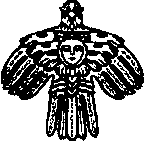 Администрация муниципального района «Ижемский»Норкин И.В.                 руководитель администрации  муниципального                                        района   «Ижемский»  (председатель комиссии)Трофимов Э.В.           заместитель  руководителя   администрации                                        муниципального  района  «Ижемский»                                  (заместитель председателя комиссии)Поздеева Н.А.            начальник отдела организационной, правовой                                        кадровой работы администрации                                 муниципального района «Ижемский»                                        (секретарь комиссии)Члены комиссии:Лазарева Л.Е.             заместитель прокурора Ижемского района (по                                     согласованию)Николаева Н.В.            главный   редактор   газеты   «Новый Север» (по                                        согласованию)Рочев А.А.                    председатель Совета ветеранов муниципального                                  района «Ижемский» (по согласованию)Селиверстов Р.Е.         начальник Управления образования администрации                               муниципального района «Ижемский»